Внимание студентам: НИЧЕГО НЕ УДАЛЯТЬ! ВСЕ СВОИ ОТВЕТЫ ЗАПОЛНЯТЬ КРАСНЫМ. ВЫПОЛНИВ ЗАДАНИЕ, ИЗМЕНИТЬ НАЗВАНИЕ ФАЙЛА (мпф-Иванов-занятие6) И ПРИСЛАТЬ ПО АДРЕСУ proletela@mail.ruДля контроля темы «Эпидемиологический надзор за инфекционными болезнями» (занятие 3) выполните задания 1-7.Для контроля темы «Обоснование результатов эпидемиологического обследования (Решение ситуационных задач)» (занятие 5) выполните задания 8-24.Государственная санитарно-эпидемиологическая службаСтруктура государственной санитарно-эпидемиологической службы Российской Федерации. Заполните пустые ячейкиЗаполните пустые ячейки Учет и регистрация инфекционной заболеваемостиОпишите кто и в какие сроки в МО заполняет форму 058у при подозрении на инфекционное либо паразитарное заболевание. В какую организацию осуществляется передача данной информации? Какими другими способами?Опишите алгоритм подачи информации при постановке диагноза «гонорея». Какие учетные формы и кем заполняются в этом случае? Куда и в какие сроки они должны быть направлены?Опишите алгоритм подачи информации при постановке диагноза «туберкулез впервые выявленный. Какие учетные формы и кем заполняются в этом случае? Куда и в какие сроки они должны быть направлены?Каким нормативным документом регламентируется алгоритм действий, описанных в предыдущих двух заданиях?В каких случаях осуществляется подача внеочередных донесений. Приведите конкретный пример. Укажите нормативный документ, регламентирующий данный аспект эпидемиологического надзора.Эпидемиологические исследованияЗаполните пустые ячейки в схеме «Классификация показателей».Оформление результатов исследованийУкажите в пустых ячейках как подписываются иллюстрации (рисунки и таблицы) - сверху или снизу? В одной из пустых ячеек (над или под объектом) напишите название рисунка, описывающим заболеваемость Лайм-боррелиозом.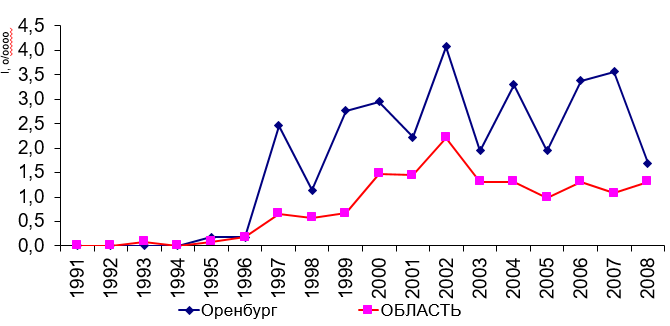 В одной из пустых ячеек (над или под объектом) напишите название таблицы: Выявление и оценка факторов рискаОпределите тип исследования (когортное исследование или исследование типа «случай-контроль». Заполните пустые ячейки. Укажите тип исследования (когортное исследование или исследование типа «случай контроль») ______________________________. Обязательно нарисуйте направление исследования.Для предыдущего задания придумайте числовые значения так, чтобы фактор риска вызывал заболевание. Внесите свои данные в таблицу 2х2, предварительно вместо «?» вставив наименование ВСЕХ столбцов и ВСЕХ строк. Определите тип исследования (когортное исследование или исследование типа «случай-контроль». Заполните пустые ячейки. Укажите тип исследования (когортное исследование или исследование типа «случай контроль») ______________________________. Обязательно нарисуйте направление исследования.Для предыдущего задания придумайте числовые значения так, чтобы фактор риска вызывал заболевание. Внесите свои данные в таблицу 2х2, предварительно вместо «?» вставив наименование ВСЕХ столбцов и ВСЕХ строк.Сравните р с 0,05 и поставьте знак «>» или «<» в последнем столбце напротив строк, где выявлено достоверное различие показателей. Задачи для проверки знаний по медицинской статистике 
и доказательной медицине
Расчет и сравнение интенсивных и экстенсивных показателей Для выполнения заданий этого и следующего разделов используйте данные таблицы (Таблица 1). Не забудьте указать свой вариант.Таблица 1 – Число случаев ГЛПС населения гг. Арбузова и Дынска в 2020 г.1/А=Использование t-критерияВ 2020 году в городе Арбузове зарегистрировано А случаев ГЛПС, а в городе Дынске – D (Таблица 1). 
Ответьте на вопрос: в каком городе заболеваемость населения выше? 
Заполните таблицу (Таблица 2), для этого рассчитайте показатели заболеваемости для каждого города и оцените достоверность различий показателей с помощью t-критерия, если население г. Арбузова - N человек, а Дынска - M.Таблица 2 – Ответы студента к «Задание 17»Сделайте вывод: 1/Б=Использование χ2В 2020 г. в городе Арбузове зарегистрировано А случаев ГЛПС, а в городе Дынске – D (Таблица 1). 
Ответьте на вопрос: в каком городе заболеваемость населения выше? 
Заполните таблицу (Таблица 3), для этого рассчитайте показатели заболеваемости для каждого города и оцените достоверность различий показателей с помощью χ2, если население г. Арбузова - N человек, а Дынска - M.Таблица 3 – Ответы студента к «Задание 18»Сделайте вывод: Расчет и сравнение экстенсивных показателей 1/В=Использование t-критерияВ 2020 г. в городе Арбузове зарегистрировано А случаев ГЛПС, из них среди мужчин Am (Таблица 1). 
Сравните доли случаев болезни среди мужчин и женщин и заполните таблицу (Таблица 4).
Для этого рассчитайте доли случаев болезни мужчин и женщин. С помощью t-критерия оцените достоверность различий полученных показателей.Таблица 4 – Ответы студента к «Задание 19»Сделайте вывод: 1/Г=Использование χ2В 2020 г. в городе Арбузове зарегистрировано А случаев ГЛПС, из них среди мужчин Am (Таблица 1). 
Сравните доли случаев болезни среди мужчин и женщин.
Для этого рассчитайте доли случаев болезни мужчин и женщин и заполните таблицу (Таблица 5). С помощью χ2 оцените достоверность различий полученных показателей.Таблица 5 – Ответы студента к «Задание 20»Сделайте вывод: 1/К+Л=Дизайн и оценка результатов когортного исследованияДля выполнения заданий этого раздела используйте данные таблицы (Таблица 6). Не забудьте указать свой вариант.Таблица 6 – Первичные данные для решения задач по организации когортного исследованияНа предприятии для выявления фактора риска (шум) было проведено когортное исследование (Таблица 6). В цехе, где действовал предполагаемый фактор риска, работало U людей, у W из которых спустя год было отмечено значительное ухудшение слуха. Аналогичные патологические изменения были выявлены у X людей, работающих во втором цехе, где производственный шум отсутствовал. 
Определите, является ли предполагаемый фактор фактором риска. Для этого заполните таблицу (Таблица 7).
Всего в этих цехах работало Y рабочих..Таблица 7 – Ответы студента к «Задание 22»Сделайте вывод: 1/Н=Исследование типа «случай-контроль»Для выполнения заданий этого раздела используйте данные таблицы (Таблица 8). Не забудьте указать свой вариант.Таблица 8 – Первичные данные для решения задач по организации исследования типа «случай-контроль»В летнем лагере, где отдыхало F человек, произошло пищевое отравление (Таблица 8). Эпидемиолог подозревает два блюда - суп и салат. 
Суп употребляли H человек, G из которых почувствовали себя плохо. 
Салат ели S, из них T отравились. Всего в лагере отравилось U человек. Определите, является ли предполагаемый фактор фактором риска. Для этого заполните таблицу (Таблица 9).Таблица 9 – Ответы студента к «Задание 24»Сделайте вывод: Список рекомендуемой литературыОсновная литератураСписок основной  литературы составлен согласно требованиям ФГОС и рабочей программы дисциплины "Эпидемиология" базовый уровень для педиатрического факультета. Общая эпидемиология с основами доказательной медицины. Учебное пособие для вузов/ под ред. В.И. Покровского, Н.И. Брико – М.: ГЭОТАР-Медиа, 2010. – 400 с.Покровский В.И., Инфекционные болезни и эпидемиология [Электронный ресурс] : учебник / Покровский В. И., Пак С. Г., Брико Н. И. - 3-е изд., испр. и доп. - М. : ГЭОТАР-Медиа, 2013. - 1008 с. - ISBN 978-5-9704-2578-7 - Режим доступа: http://www.studmedlib.ru/book/ISBN9785970425787.html Бражников А.Ю., Общая эпидемиология с основами доказательной медицины. Руководство к практическим занятиям [Электронный ресурс] : учебное пособие / Под ред. В.И. Покровского. - 2-е изд., испр. и доп. - М. : ГЭОТАР-Медиа, 2012. - 496 с. - ISBN 978-5-9704-1778-2 - Режим доступа: http://www.studmedlib.ru/book/ISBN9785970417782.html Дополнительная литератураСписок дополнительной литературы составлен согласно требованиям ФГОС и рабочей программы дисциплины "Эпидемиология"  расширенный уровень для педиатрического факультета.Общая эпидемиология с основами доказательной медицины [Электронный ресурс] / В.И. Покровский, Н.И. Брико. - Москва: ГЭОТАР-Медиа, 2012. – Режим доступа http://www.studmedlib.ru/book/ISBN9785970417782.html. Список сокращенийAR – добавочный (атрибутивный) риск;D – доля (часть от целого);Ef – этиологическая доля;I – инцидентность;m – ошибка среднего;OR (ОШ) – отношение шансов;p – остаток от доверия;Rex – абсолютный риск в группе экспонированных;RR – относительный риск;Runex – абсолютный риск в группе неэкспонированных;χ2 – ХИ=квадрат;г. – год/город (в зависимости от контекста);ГЛПС – геморрагическая лихорадка с почечным синдромом;сл. на 100 тыс. – случаев на 100 тысяч населения;МО – медицинская организация;ФР – фактор риска;.ЖЖЖДолжностьФИОМинистр здравоохранения РФМинистр здравоохранения Оренбургской областиГлавный государственный санитарный врач РФГлавный внештатный эпидемиолог РФГлавный государственный санитарный врач Оренбургской областиГлавный внештатный эпидемиолог Оренбургской областиНачальник управления Роспотребнадзора по Оренбургской областиГлавный врач ФБУЗ «Центр гигиены и эпидемиологии в Оренбургской области»Главный врач ФГУП «Центр дезинфекции в Оренбургской области, г. Оренбург»ТаблицыРисункиГодНаселение г. Аз, чел.Число больных ОРЗ Заболеваемость, сл. на 100 тыс. населения2000200014700,02001204016784,32002208613623,22003201215745,52004202011544,6-??????-??????КритерийВеличинарСтьюдента (t-критерий)1,34Стьюдента (t-критерий)1,66Стьюдента (t-критерий)2,31Пирсона (ХИ-квадрат)1,96Пирсона (ХИ-квадрат)2,98Пирсона (ХИ-квадрат)4,95ВариантAAmDNM112441240001020021454425000109003165472600011600418650270001230052075328000130006227562900013700724859300001440082696231000151009289653200015800103010683300016500113211713400017200123411743500017900133612773600018600143813803700019300154013833800020000164214863900020700174415894000021400184615924100022100194816954200022800205017984300023500Заболеваемость населения г. АрбузоваЗаболеваемость населения г. АрбузоваЗаболеваемость населения г. АрбузоваЗаболеваемость населения г. АрбузоваЗаболеваемость населения г. ДынскаЗаболеваемость населения г. ДынскаЗаболеваемость населения г. ДынскаЗаболеваемость населения г. ДынскаДостоверность различия показателейДостоверность различия показателейI±mед. измеренияI±mед. измеренияtp … 0,05Заболеваемость населения г. АрбузоваЗаболеваемость населения г. АрбузоваЗаболеваемость населения г. ДынскаЗаболеваемость населения г. ДынскаДостоверность различия показателейДостоверность различия показателейIед. измеренияIед. измеренияχpДоля случаев ГЛПС среди мужчинДоля случаев ГЛПС среди мужчинДоля случаев ГЛПС среди мужчинДоля случаев ГЛПС среди мужчинДоля случаев ГЛПС среди женщинДоля случаев ГЛПС среди женщинДоля случаев ГЛПС среди женщинДоля случаев ГЛПС среди женщинДостоверность различия показателейДостоверность различия показателейD±mед. измеренияD±mед. измеренияtp … 0,05Доля случаев ГЛПС среди мужчинДоля случаев ГЛПС среди мужчинДоля случаев ГЛПС среди мужчинДоля случаев ГЛПС среди мужчинДостоверность различия показателейДостоверность различия показателейDед. измеренияDед. измеренияχpВариантUWXY1200401296022105089503220601094042307069305240401292062505089107260601090082707068909280401288010290508870113006010860123107068501332040128401433050883015340601082016350701181017360801280018370901379019380100147802039011015770RexRunexχ2ORRRНаличие ФРВариантFHGSTU11800450131505161218004301116048563180012047440115541800430911044505180014045400850618004201115049577180017045380850818001904127084691800390590495110180037051904749111800250333705351218003507190505413180015037460943141800140394601046151800130203106231618007201119045531718006801320059691818001303535073919180013035480941201800430101904047СупСупСупСалатСалатСалатУкажите причину вспышки (суп/салат)χ2OREf, %χ2OREf, %Укажите причину вспышки (суп/салат)